Team NAPA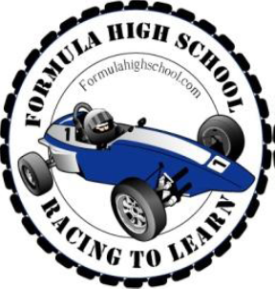 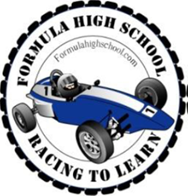 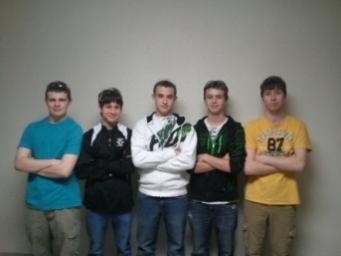 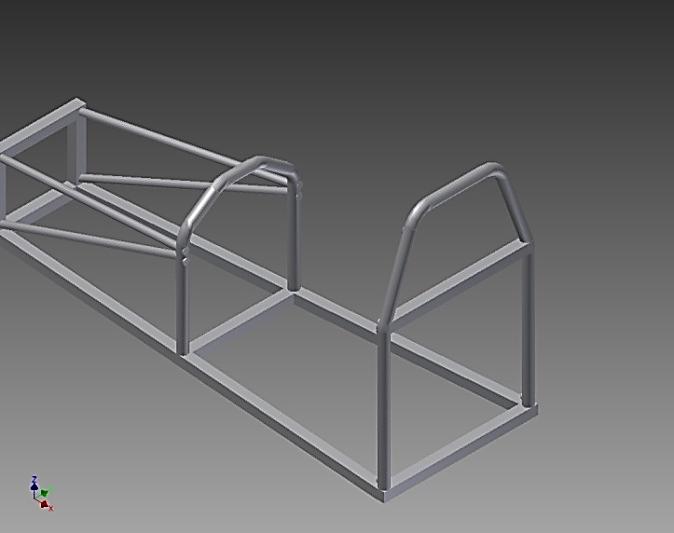 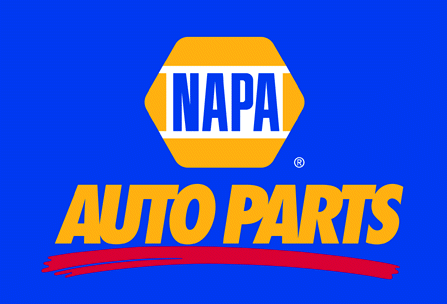 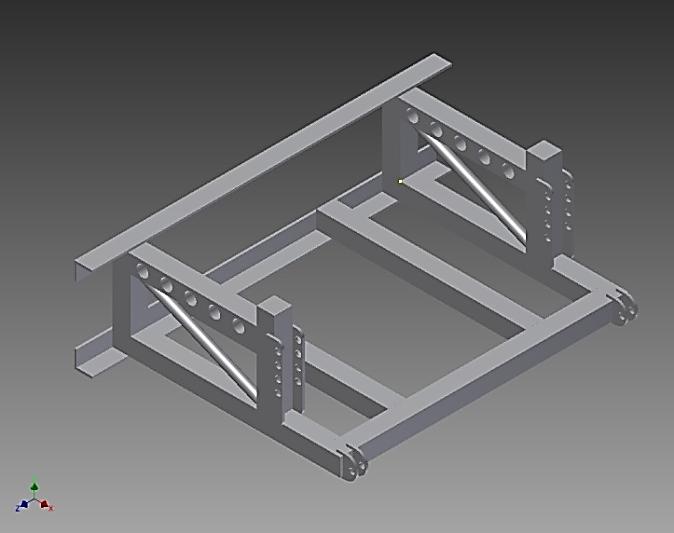 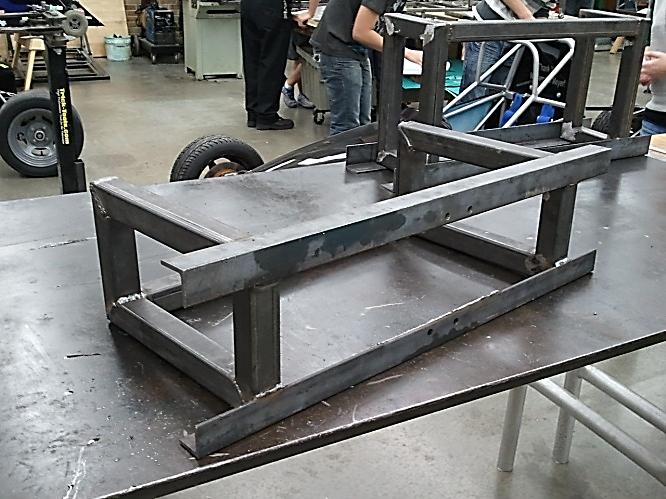 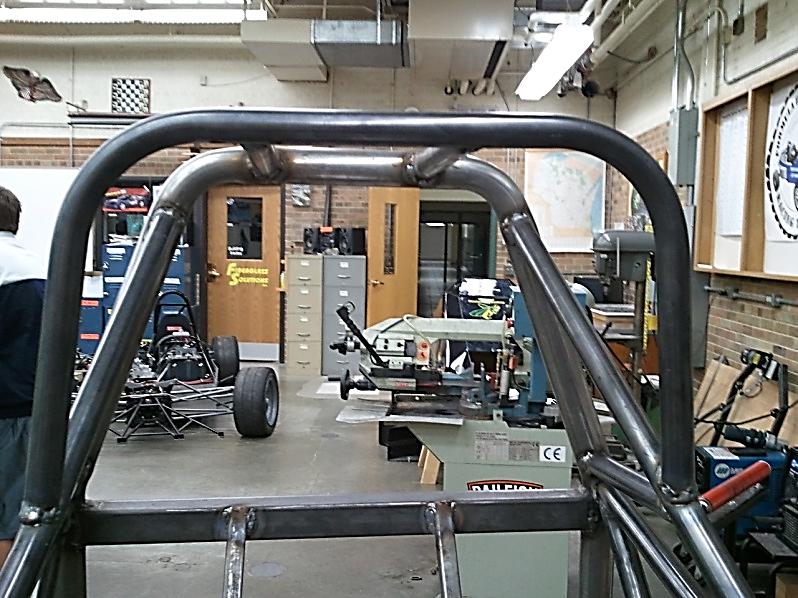 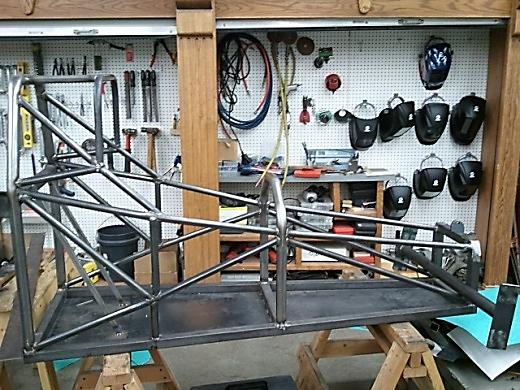 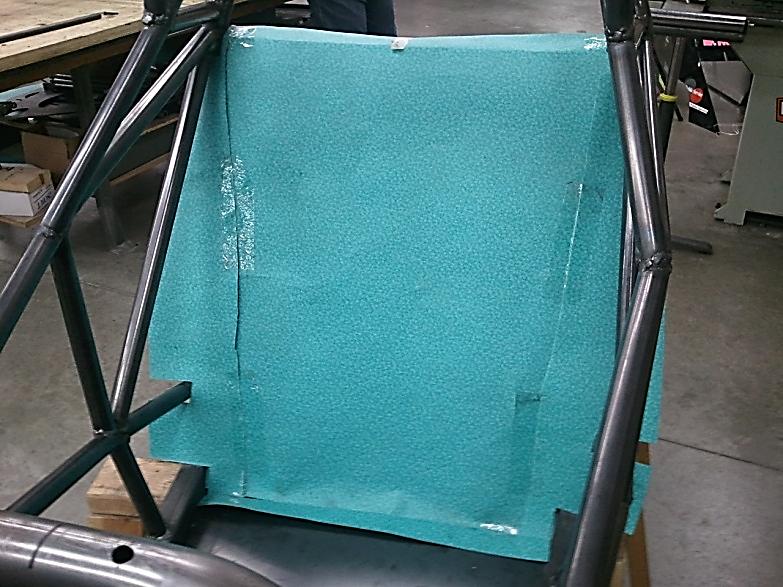 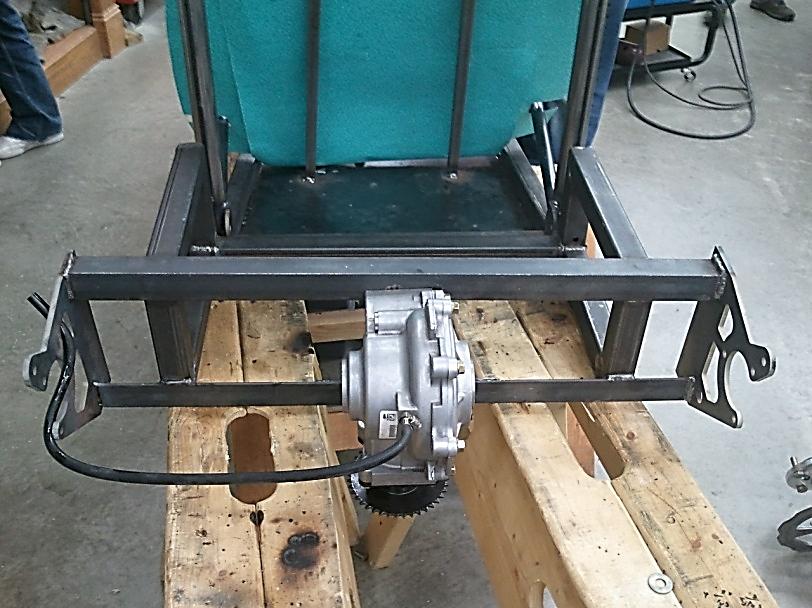 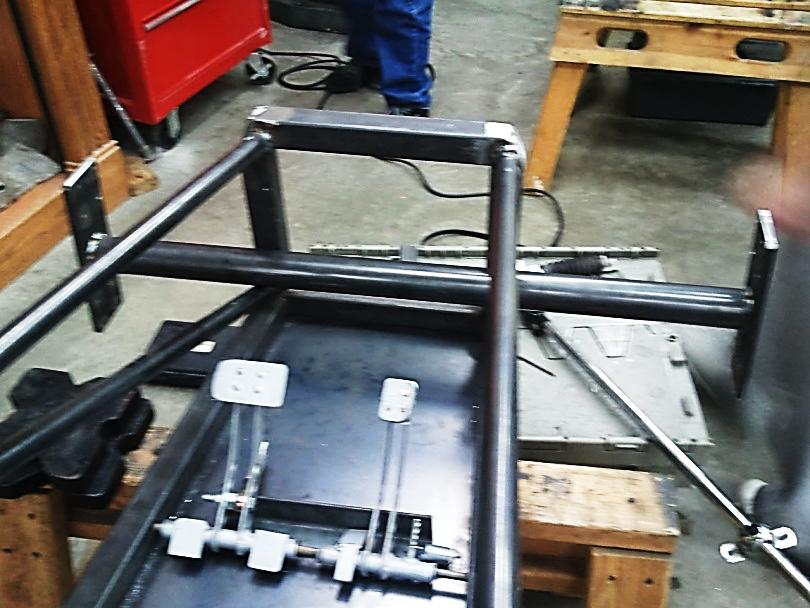 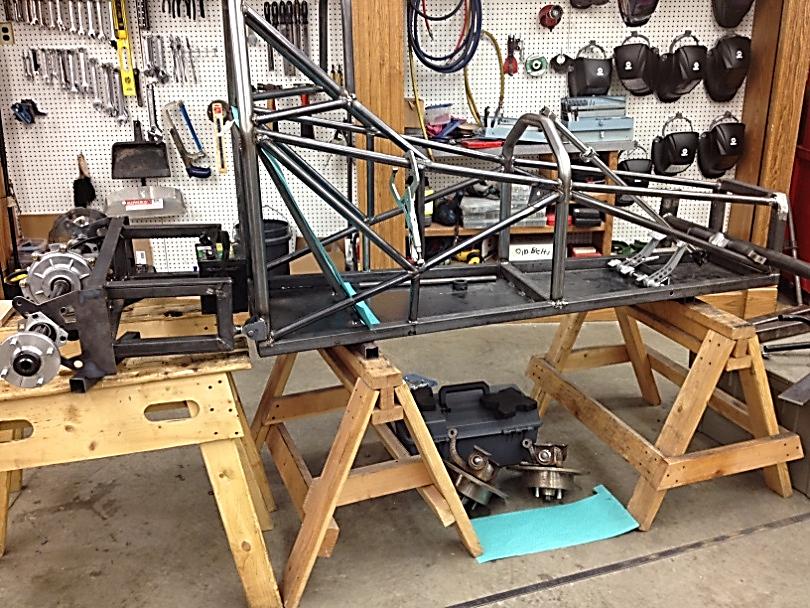 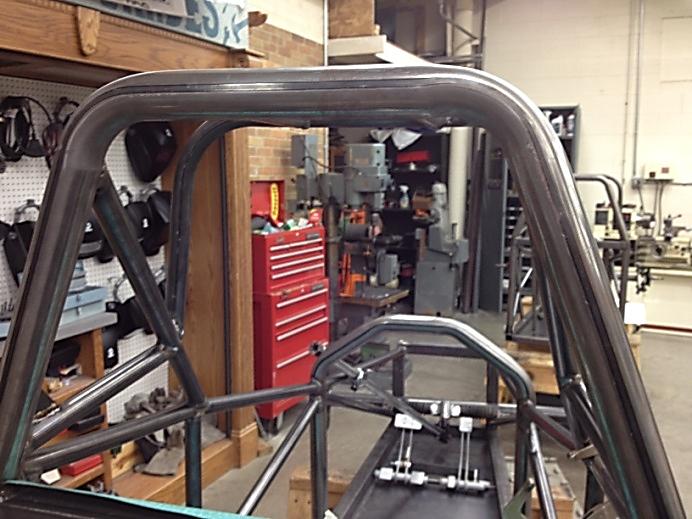 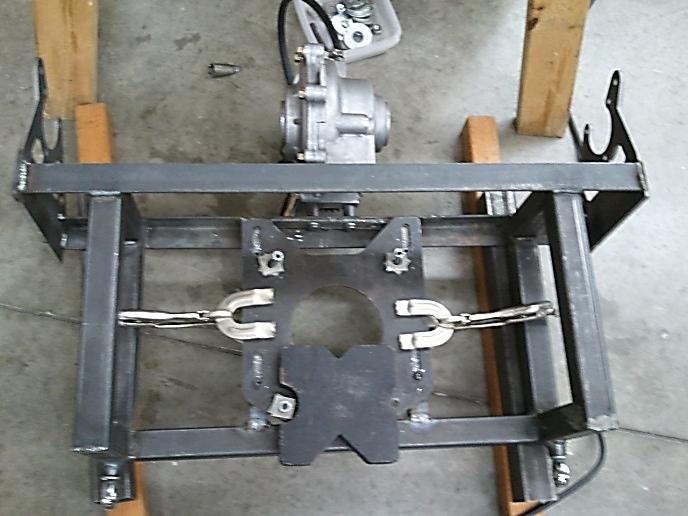 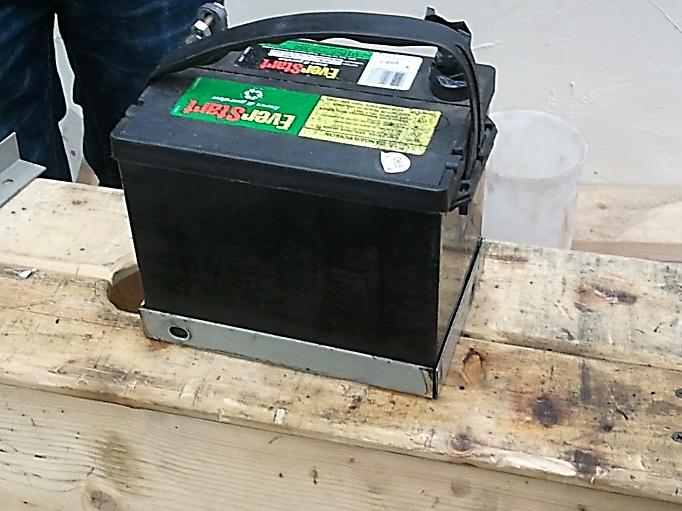 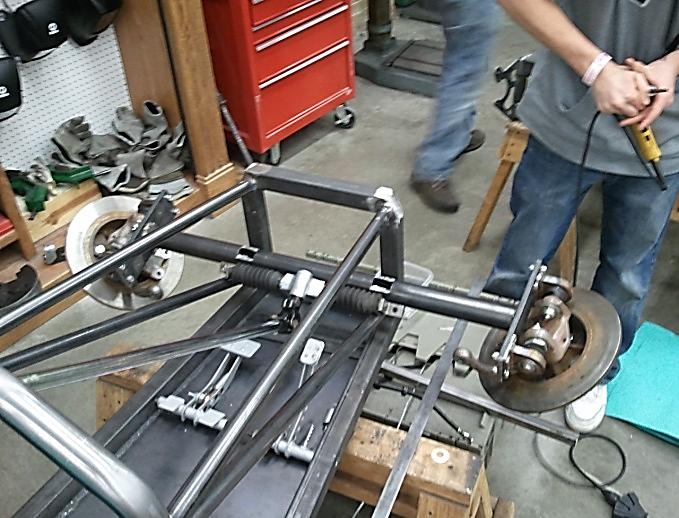 After successfully mounting the front axle, we will begin to mount the motor in the swing arm assembly. The swing arm still needs to have brackets welded to it to account for the spring shocks. After the motor is mounted, the rear axle will be set to install and we will begin mounting the tires and connecting the tie rods. The tie rods and the steering are ready to go, but we are still waiting on setting the front axle at the correct height. We have been working tediously to remove the decals and vinyl stickers from last year’s fiberglass body. We will be sending the body to NWTC to be painted in a metallic NAPA blue, and we will add a yellow stripe down the center in decal. Large NAPA stickers will be put on either side as well. After the body is painted, and the motor mounted, we will begin the wiring and brake calibration as well as installing the fuel tank and battery. The battery housing is almost complete and needs some work to fit correctly in the nosecone.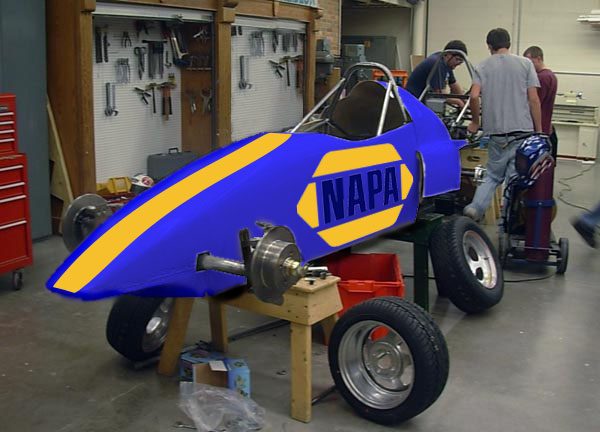 